 Maths 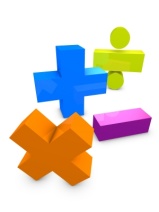 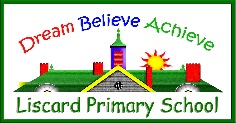 I Can Statements - Band 4 Maths I Can Statements - Band 4Number and Place ValueI can count in multiples of 6, 7, 9, 25 and 1001I can find 1000 more or less than a given numberI can count backwards through 0 to include negative numbersI can recognise the place value of each digit of a 4 digit number (thousands, hundreds, tens and units)I can order and compare numbers beyond 1001I can identify, represent and estimate numbers using different representations including measuresI can round numbers to the nearest 10, 100 or 1001I can solve number and practical problems that involve large positive numbersI can read Roman numerals to 100 and know that the number system has changed to include 0 and place valueAddition and SubtractionI can add and subtract numbers with up to four digits using formal column methodsI can use estimating and inverse operations to check my answersI can solve two step addition and subtraction problems using different methods and explain why I used themMultiplication and DivisionI can recall times tables facts up to 12x12I can use place value and number facts to multiply and divide mentally, including multiplying by 1 and 0; dividing by 1; and multiplying together 3 numbersI can use factor pairs in mental calculationsI can multiply two digit and three digit numbers by a one digit number using a formal written methodI can solve problems involving multiplication and addition, including the distributive law such as 3x(12+14) = 3x12+3x14FractionsI can recognise and show, using diagrams, families of common equivalent fractionsI can count up and down in hundredths and know that dividing an object by 100 creates hundredths and by 10 creates tenthsI can solve problems involving fractions to calculate quantities and fractions to divide quantitiesI can add and subtract fractions with the same denominatorI can find and write decimal equivalents using tenths and hundredthsI can find and write decimal equivalents to 1/4, 1/2 and 3/4I can divide one and two digit numbers by 10 and 100 and can explain the effect this has on place valueI can round decimals using tenths to the nearest whole numberI can compare numbers with the same number of decimal places up to two decimal placesI can solve simple money and measure problems involving fractions and decimals to two decimal placesMeasurementI can convert different units of measurement. <eg>I can convert kilometres into metres or hours into minutes</eg>I can measure and calculate the perimeter of a rectilinear figure ( Including squares) in centimetres and metresI can find the area of rectilinear shapes by counting squaresI can estimate, compare and calculate different measures, including money in pounds and penceI can read, write and compare time between analogue and digital 12-hour and 24-hour clocksI can solve problems where I need to convert units of time such as hours to minutes, minutes to seconds, years to months or weeks to daysPosition and DirectionI can plot positions on a 2-D grid as positive number coordinatesI can describe movements between positions as translations of a given unit to the left/right and up/downI can plot points I am given and draw sides to complete a given polygonProperties of ShapeI can compare and classify geometric shapes, including quadrilaterals and triangles, based on their properties and sizesI can identify acute and obtuse angles. I can compare and order angles up to two right angles by sizeI can identify lines of symmetry in 2-D shapes presented in different orientationsI can complete a simple symmetric figure with respect to a specific line of symmetryI can recognise where angles are greater than two right angles. I know the term straight angle refers to two right angles togetherI can use line symmetry with two lines of symmetryStatisticsI can interpret and present discrete and continuous data using appropriate graphical methods, including bar charts and time chartsI can solve comparison, sum and difference problems using information presented in bar charts, pictograms, tables and other graphs